May 26-28, 2017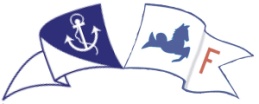 Capidalgo XXXV  Return to Treasure Island Capidalgo XXXV  Return to Treasure Island Capidalgo XXXV  Return to Treasure Island Capidalgo XXXV  Return to Treasure Island Capidalgo XXXV  Return to Treasure Island Capidalgo XXXV  Return to Treasure Island At FYC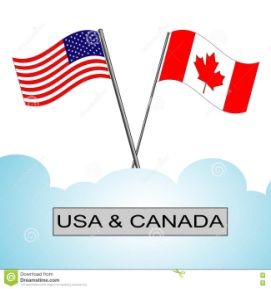 (Skyline)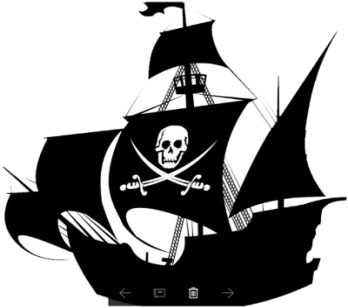 1. Reservations are due by May 5, 2017. Send checks made out to FYC to:Gib Moore1315 30th St., Anacortes, WA 98221Questions? GibMoore@comcast.netorHeimgS@gmail.com360 293 2749§2. Please email boat info to Dock Master Red Bennett360 488 3899RangerTugRed@gmail.com(LOA, beam, AC power, preferred side tie.)1. Reservations are due by May 5, 2017. Send checks made out to FYC to:Gib Moore1315 30th St., Anacortes, WA 98221Questions? GibMoore@comcast.netorHeimgS@gmail.com360 293 2749§2. Please email boat info to Dock Master Red Bennett360 488 3899RangerTugRed@gmail.com(LOA, beam, AC power, preferred side tie.)Friday, May 2610:30 Docking begins11:00 – 14:00 Registration16:00 – 2300 Bar opensTreasure Meals for dinnerSaturday, May 2708:00 – 10:30 Continental breakfast09:30 – 13:00 Excursions to Anacortes and Swinomish Casino 14:00 – 16:00 Pirates’ Booty Rally17:00 – 23:00 Bar opensBuccaneers’ BallPaella feast Dancing Sunday, May 2809:00 – 10:30 Bar opensHot breakfast, 50/5010:30 – 11:30 – Skits, prizes, closing ceremonies.Friday, May 2610:30 Docking begins11:00 – 14:00 Registration16:00 – 2300 Bar opensTreasure Meals for dinnerSaturday, May 2708:00 – 10:30 Continental breakfast09:30 – 13:00 Excursions to Anacortes and Swinomish Casino 14:00 – 16:00 Pirates’ Booty Rally17:00 – 23:00 Bar opensBuccaneers’ BallPaella feast Dancing Sunday, May 2809:00 – 10:30 Bar opensHot breakfast, 50/5010:30 – 11:30 – Skits, prizes, closing ceremonies.Friday, May 2610:30 Docking begins11:00 – 14:00 Registration16:00 – 2300 Bar opensTreasure Meals for dinnerSaturday, May 2708:00 – 10:30 Continental breakfast09:30 – 13:00 Excursions to Anacortes and Swinomish Casino 14:00 – 16:00 Pirates’ Booty Rally17:00 – 23:00 Bar opensBuccaneers’ BallPaella feast Dancing Sunday, May 2809:00 – 10:30 Bar opensHot breakfast, 50/5010:30 – 11:30 – Skits, prizes, closing ceremonies.Friday, May 2610:30 Docking begins11:00 – 14:00 Registration16:00 – 2300 Bar opensTreasure Meals for dinnerSaturday, May 2708:00 – 10:30 Continental breakfast09:30 – 13:00 Excursions to Anacortes and Swinomish Casino 14:00 – 16:00 Pirates’ Booty Rally17:00 – 23:00 Bar opensBuccaneers’ BallPaella feast Dancing Sunday, May 2809:00 – 10:30 Bar opensHot breakfast, 50/5010:30 – 11:30 – Skits, prizes, closing ceremonies.3. Maties, make yourExcursion choice by May 20, 2017. Choice 1:Downtown Anacortes: Farmers Market, Heritage Marine Center, Restaurants, Shopping, and more.Choice  2:Swinomish Casino and Two Salmon Café. ↓To reserve your spot in one of our cars, please email or call: Joann Thornton 425 681 7391Dennis Thornton425 417 8003DennisThornton@gmail.com3. Maties, make yourExcursion choice by May 20, 2017. Choice 1:Downtown Anacortes: Farmers Market, Heritage Marine Center, Restaurants, Shopping, and more.Choice  2:Swinomish Casino and Two Salmon Café. ↓To reserve your spot in one of our cars, please email or call: Joann Thornton 425 681 7391Dennis Thornton425 417 8003DennisThornton@gmail.comWelcome Ship: Pathways; VHF 68; Bill Monteforte and Kim AdamsDinghies will escort arriving ships. Dock hands will be on duty.Welcome Ship: Pathways; VHF 68; Bill Monteforte and Kim AdamsDinghies will escort arriving ships. Dock hands will be on duty.Welcome Ship: Pathways; VHF 68; Bill Monteforte and Kim AdamsDinghies will escort arriving ships. Dock hands will be on duty.Welcome Ship: Pathways; VHF 68; Bill Monteforte and Kim AdamsDinghies will escort arriving ships. Dock hands will be on duty.Welcome Ship: Pathways; VHF 68; Bill Monteforte and Kim AdamsDinghies will escort arriving ships. Dock hands will be on duty.Welcome Ship: Pathways; VHF 68; Bill Monteforte and Kim AdamsDinghies will escort arriving ships. Dock hands will be on duty.Welcome Ship: Pathways; VHF 68; Bill Monteforte and Kim AdamsDinghies will escort arriving ships. Dock hands will be on duty.Welcome Ship: Pathways; VHF 68; Bill Monteforte and Kim AdamsDinghies will escort arriving ships. Dock hands will be on duty.Go home with a pile of loot! 50/50 tickets will be sold all three days. Go home with a pile of loot! 50/50 tickets will be sold all three days. Go home with a pile of loot! 50/50 tickets will be sold all three days. Go home with a pile of loot! 50/50 tickets will be sold all three days. Drink Tickets $3/ea (CAN/ US)Beer: 1 ticketWine and hard stuff: 2 ticketsCall drinks: 2 tickets + $1 (CAN/US)Drink Tickets $3/ea (CAN/ US)Beer: 1 ticketWine and hard stuff: 2 ticketsCall drinks: 2 tickets + $1 (CAN/US)Drink Tickets $3/ea (CAN/ US)Beer: 1 ticketWine and hard stuff: 2 ticketsCall drinks: 2 tickets + $1 (CAN/US)Drink Tickets $3/ea (CAN/ US)Beer: 1 ticketWine and hard stuff: 2 ticketsCall drinks: 2 tickets + $1 (CAN/US)Welcome and check-in table will be at Skyline Marina Office.10:30 – 2 PM.Welcome and check-in table will be at Skyline Marina Office.10:30 – 2 PM.Welcome and check-in table will be at Skyline Marina Office.10:30 – 2 PM.US$68OrCAN$88 US$68OrCAN$88 For more info please visit: FidalgoYachtClub.org → Calendar → Capidalgo XXXVFor more info please visit: FidalgoYachtClub.org → Calendar → Capidalgo XXXVFor more info please visit: FidalgoYachtClub.org → Calendar → Capidalgo XXXVCapidalgo Coordinator: Joanne Wilshin, 360 707 1130; JoanneWilshin@gmail.com A car will be available for transport from marina to clubhouse and back.Capidalgo Coordinator: Joanne Wilshin, 360 707 1130; JoanneWilshin@gmail.com A car will be available for transport from marina to clubhouse and back.Capidalgo Coordinator: Joanne Wilshin, 360 707 1130; JoanneWilshin@gmail.com A car will be available for transport from marina to clubhouse and back.Capidalgo Coordinator: Joanne Wilshin, 360 707 1130; JoanneWilshin@gmail.com A car will be available for transport from marina to clubhouse and back.Capidalgo Coordinator: Joanne Wilshin, 360 707 1130; JoanneWilshin@gmail.com A car will be available for transport from marina to clubhouse and back.Capidalgo Coordinator: Joanne Wilshin, 360 707 1130; JoanneWilshin@gmail.com A car will be available for transport from marina to clubhouse and back.Capidalgo Coordinator: Joanne Wilshin, 360 707 1130; JoanneWilshin@gmail.com A car will be available for transport from marina to clubhouse and back.Capidalgo Coordinator: Joanne Wilshin, 360 707 1130; JoanneWilshin@gmail.com A car will be available for transport from marina to clubhouse and back.